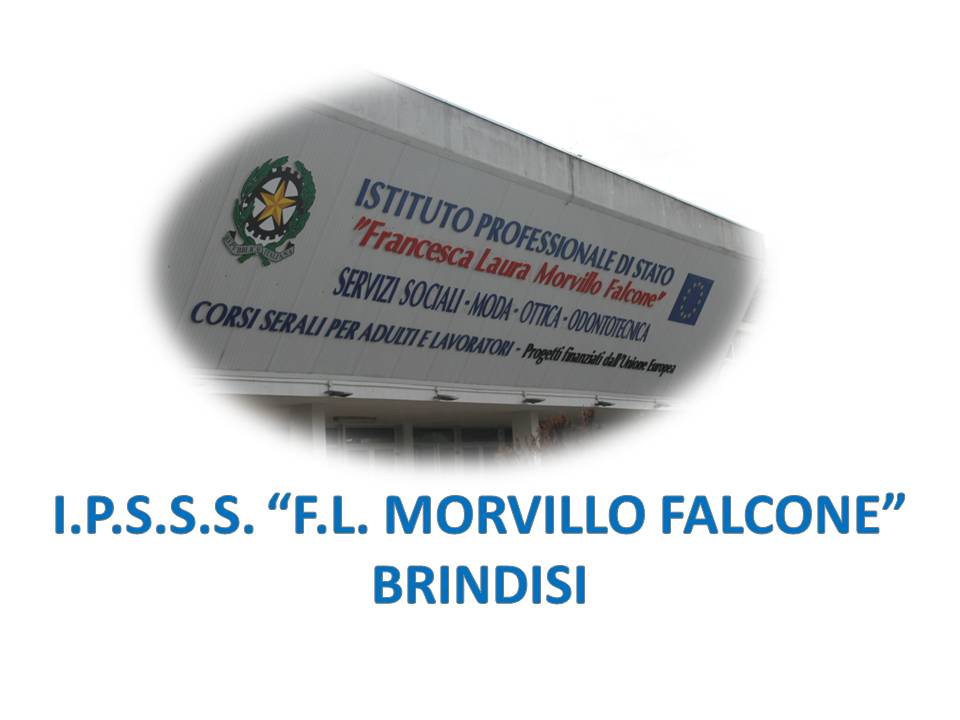 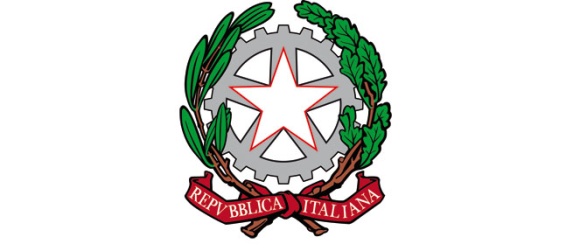 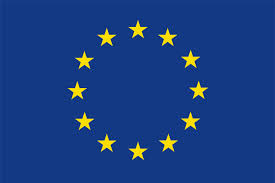 ISTITUTO PROFESSIONALE DI STATO PER I SERVIZI SOCIALI“Francesca Laura MORVILLO FALCONE”Via Galanti, 1 - Tel. 0831/513991brrf010008@istruzione.it – brrf010008@pec.istruzione.it  www.morvillofalconebrindisi.edu.it72100   B R I N D I S IRELAZIONE FINALE progetto…………….(Sviluppo del progetto. Metodologia. Interesse degli alunni e risultati raggiunti. Proposte e osservazioni. Commento globale)________________________________________________________________________________________________________________________________________________________________________________________________________________________________________________________________________________________________________________________________________________________________________________________________________________________________________________________________________________________________________________________________________________________________________________________________________________________________________________________________________________________________________________________________________________________________________________________________________________________________________________________________________________________________________________________________________________________________________________________________________________________________________________________________________________________________________________________________________________________________________________________________________________________________________________________________________________________________________________________________________________________________________________________________________________________________________________________________________________________________________________________________________________________________________________________________________________________________________________________________________________________________________________________________________________________________________________________________________________________________________________________________________________________________________________________________________________________________________________________________________________________________________________________________________________________________						             Visto:  IL DIRIGENTE SCOLASTICO Progetto:  ______________________________________________________________________________________RENDICONTAZIONE ATTIVITÀ SVOLTEData: ______________________________					             Visto:   Il Dirigente ScolasticoDurata effettiva del progetto: dal ____________     al ______________________Durata effettiva del progetto: dal ____________     al ______________________Totale giorni del progetto: _________Totale ore del progetto: _________Data: _______________________Firma del docente__________________Docenti – Tabella 5 del C.C.N.L. del 29/11/2007Docenti – Tabella 5 del C.C.N.L. del 29/11/2007Docenti – Tabella 5 del C.C.N.L. del 29/11/2007Docenti – Tabella 5 del C.C.N.L. del 29/11/2007Docenti – Tabella 5 del C.C.N.L. del 29/11/2007Cognome e nomeAttivitàNoreCompenso orario lordo EuroTotale EuroProf.Ore aggiuntive NONd’insegnamento€ 17,50Prof.Ore aggiuntive d’insegnamento€ 35,00Prof.Ore aggiuntive d’insegnamento€ 35,00Esperti esterniEsperti esterniEsperti esterniEsperti esterniEsperti esternic) TOTALE SPESE (a+b): Docenti ed Esperti esternic) TOTALE SPESE (a+b): Docenti ed Esperti esternic) TOTALE SPESE (a+b): Docenti ed Esperti esternic) TOTALE SPESE (a+b): Docenti ed Esperti esternic) TOTALE SPESE (a+b): Docenti ed Esperti esterniATA (Assistenti amministrativi e Collaboratori scolastici)Assistente tecnicoPrestazioni aggiuntive€ 14,50Assistente tecnicoPrestazioni aggiuntive€ 14,50